                  Załącznik do Zarządzenia Nr  ZA/0114/ 2020 ,  dnia 30.11.2020 r.  Świnoujście, …………………….. 2020. r. ………………………………………………….…………………………………………………………………(dane odbiorcy )NIP : …………………………………………...………………………………………………….………….(numer telefonu)……………………..…………………………….…..(adres mailowy)Zakład Wodociągów i Kanalizacji Sp. z o.o. w Świnoujściu ul. Kołłątaja 4, 72-600 Świnoujście WNIOSEK O UDZIELENIE PROLONGATY ZA USŁUGĘ DOSTARCZANIA WODY            I ODPROWADZANIA ŚCIEKÓW                                                                           świadczoną  od dnia 01.11.2020 r. do dnia 31.05.2021 r. ,                                                     w związku  z epidemią wywołaną wirusem SARS-CoV-2Zwracam się z wnioskiem o udzielenie prolongaty 100 % należności wynikającej  z faktury vat  nr ………..…. z dnia …………….., za dostarczoną wodę i odprowadzone ścieki, w terminie do  dnia 31 lipca 2021r.  Oświadczam, że mam uregulowane płatności za wszystkie dotychczasowe faktury wystawione przez ZWiK Sp. z o.o. w Świnoujściu. Zobowiązuję się do pisemnego/mailowego poinformowania ZWiK Sp. z o.o. o zmianie warunków zawartych w załączonym oświadczeniu, uzasadniających zastosowanie prolongaty ( zwik@zwik.fn.pl). ……………………………………………(własnoręczny podpis wnioskodawcy)OŚWIADCZENIE PRZEDSIĘBIORCY O UTRZYMANIU ZATRUDNIENIA                                     I ZAWIESZENIU  LUB OGRANICZENIU  DZIAŁALNOŚCI Ja niżej podpisana/y…………………………………………………………………………….. prowadzący działalność gospodarczą pod firmą……………………………………………...…, NIP: ………………………… albo uprawniony do reprezentacji Spółki    …………………………..      …………………………………………………………………………………………………..., NIP: ……………………………  KRS: ……………………………….. oświadczam, że:utrzymałem zatrudnienie na niezmienionym poziomie w stosunku do stanu zatrudnienia istniejącego sprzed wprowadzenia stanu epidemii i obostrzeń związanych z prowadzeniem działalności,nie otrzymałem od 30.09.2020 r. żadnej pomocy/dofinansowania państwowego udzielonego przedsiębiorcom w związku z epidemią wywołaną zakażeniami wirusem SARS-CoV-2,zawiesiłem/ograniczyłem  działalność od dnia ………………. z powodu (zaznaczyć właściwy kwadrat): (Wyciąg z postanowień Rozporządzenia Rady Ministrów z 6 listopada 2020 r. zmieniającego rozporządzenie w sprawie ustanowienia określonych ograniczeń, nakazów i zakazów w związku z wystąpieniem stanu epidemii.)zawieszenie działalności placówek kultury w tym m.in. teatrów, kin, muzeów, galerii sztuki, domów kultury, bibliotek, 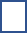 ograniczenie funkcjonowania galerii handlowych i parków handlowych, 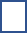 zakaz działalności stacjonarnej restauracji (punktów gastronomicznych); możliwa jest realizacja usług polegających na przygotowywaniu i podawaniu żywności na wynos oraz w dostawie, 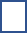 ograniczone jest prowadzenie działalności hotelarskiej (hotele dostępne są tylko dla gości przebywających w podróży    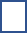       służbowej, sportowców, osób, które wykonują zawód medyczny, pacjentów oraz ich opiekunów),zawieszenie działalności basenów, Aquaparków, siłowni, klubów i centrów fitness, 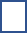 zawieszenie działalności uzdrowiskowej, z możliwością dokończenia już rozpoczętych turnusów, nie dłużej niż do 10 listopada 2020 r.,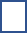 zakaz działalności klubów nocnych, dyskotek, innych miejsc do tańczenia (wyjątek: sportowe kluby taneczne),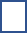  inne ( wymienić) ……………………………………………………………………………………………………                  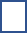 …………………………………………………………………….czytelny/e podpis/y osoby składającej oświadczenie, miejscowość, dataJednocześnie ZWiK Sp. z o.o.  zastrzega, że każdy wniosek uzasadniony ograniczeniem prowadzonej działalności, a nie jej zawieszeniem będzie rozpatrywany indywidualnie.